Η Χριστουγεννιάτικη συναυλία του Μουσικού Σχολείου την Πέμπτη στο Δημοτικό Θέατρο ΛαμίαςΟ Δήμος Λαμιέων και το Μουσικό Σχολείο Λαμίας σας προσκαλούν στη Χριστουγεννιάτικη συναυλία που θα πραγματοποιηθεί την Πέμπτη 20 Δεκεμβρίου και ώρα  8.30μ.μ. στο Δημοτικό Θέατρο Λαμίας.Η συναυλία πραγματοποιείται στο πλαίσιο των εκδηλώσεων που διοργανώνει ο Δήμος Λαμιέων για τα φετινά «Χριστούγεννα στην πόλη» και οι μαθητές και μαθήτριες του Μουσικού Σχολείου Λαμίας θα μας χαρίσουν μια εορταστική βραδιά γεμάτη χριστουγεννιάτικες μελωδίες.Η είσοδος για το κοινό θα είναι ελεύθερη.Από το Γραφείο Τύπου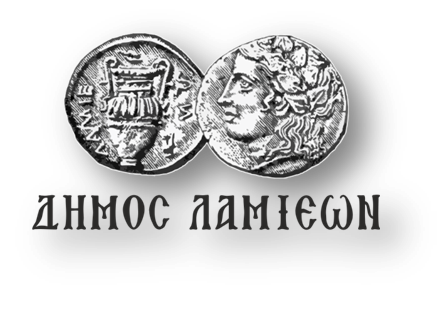           ΠΡΟΣ: ΜΜΕΔΗΜΟΣ ΛΑΜΙΕΩΝΓραφείο Τύπου& ΕπικοινωνίαςΛαμία, 18/12/2018